                                                                                                                                            № 14 03  ИЮНЯ 2019 г. 27.05.2019 г. № 43РОССИЙСКАЯ ФЕДЕРАЦИЯИРКУТСКАЯ ОБЛАСТЬМУНИЦИПАЛЬНОЕ ОБРАЗОВАНИЕ«НИЖНЕУДИНСКИЙ РАЙОН»ДУМА ЗАРЕЧНОГО МУНИЦИПАЛЬНОГО ОБРАЗОВАНИЯ - ДУМА СЕЛЬСКОГО ПОСЕЛЕНИЯРЕШЕНИЕО ВНЕСЕНИИ ИЗМЕНЕНИЙ В ПРАВИЛА БЛАГОУСТРОЙСТВА ЗАРЕЧНОГО МУНИЦИПАЛЬНОГО ОБРАЗОВАНИЯ, УТВЕРЖДЕННЫЕ РЕШЕНИЕМ ДУМЫ ЗАРЕЧНОГО МУНИЦИПАЛЬНОГО ОБРАЗОВАНИЯ ОТ 28.03.2018г. №4Рассмотрев протест Братского межрайонного природоохранного прокурора, в целях приведения Правил благоустройства Заречного муниципального образования, утвержденных решением Думы Заречного муниципального образования от 28.03.2018г. №4  в соответствии с Федеральным законом от 24.06.1998 № 89-ФЗ «Об отходах производства и потребления», Правилами обустройства мест (площадок) накопления твердых коммунальных отходов и ведения их реестра, утвержденными постановлением Правительства Российской Федерации от 31.08.2018 № 1039, Территориальной схемой обращения с отходами, в том числе с твердыми коммунальными отходами, в Иркутской области, утвержденной приказом Министерства природных ресурсов и экологии Иркутской области от 29.12.2017 № 43-мпр, в части требований к местам (площадкам) накопления твердых коммунальных отходов, руководствуясь Федеральным законом от 06.10.2003 № 131-ФЗ «Об общих принципах организации местного самоуправления в Российской Федерации», Уставом Заречного муниципального образования, Дума Заречного муниципального образования РЕШИЛА:1. Внести в Правила благоустройства Заречного муниципального образования, утвержденных решением Думы Заречного муниципального образования 28.03.2018г. №4    (далее - Правила) следующие изменения:1.1. Пункт 1 статьи 3 «Основные понятия и термины» дополнить следующими основными понятиями:«Место (площадка) временного накопления твердых коммунальных отходов – огражденный земельный участок, обустроенный в соответствии с требованиями законодательства Российской Федерации в области охраны окружающей среды и законодательства Российской Федерации в области обеспечения санитарно-эпидемиологического благополучия населения, а также настоящих Правил, и предназначенный для складирования твердых коммунальных отходов на срок не более 11 месяцев;Контейнерная площадка – специально оборудованная площадка для сбора и временного складирования твердых коммунальных отходов с установкой необходимого количества контейнеров и бункеров».1.2. Статью 9 «Общие положения по уборке территории» дополнить пунктом 14 следующего содержания:«14. Вывоз твердых коммунальных отходов с контейнерных площадок осуществляется на места (площадки) временного накопления твердых коммунальных отходов с последующей транспортировкой и размещением на объектах размещения отходов в соответствии с Территориальной схемой обращения с отходами, в том числе с твердыми коммунальными отходами, в Иркутской области».1.3. Статью 9 «Организация сбора и вывоза отходов» дополнить пунктом 15 следующего содержания: «15. Требования к местам (площадкам) временного накопления твердых коммунальных отходов.Контейнерные площадки и места (площадки) временного накопления отходов должны соответствовать требованиям санитарных правил содержания территорий населенных мест, утвержденных Главным государственным санитарным врачом СССР 05.08.1988 № 4690-88, а также санитарно-эпидемиологических правил и нормативов «Гигиенические требования к размещению и обезвреживанию отходов производства и потребления. СанПиН 2.1.7.1322-03», утвержденных постановлением главного государственного врача Российской Федерации от 30.04.2003 № 80.Количество контейнерных площадок, контейнеров, бункеров, накопителей должно соответствовать нормам накопления коммунальных отходов. Контейнерные площадки должны быть удалены от жилых домов, детских учреждений, спортивных площадок и от мест отдыха населения на расстояние не менее ., но не более . В исключительных случаях, в районах сложившейся застройки, эти расстояния устанавливаются комиссионно.Контейнерная площадка должна иметь ограждение с трех сторон высотой не менее , чтобы не допускать попадание мусора на прилегающую территорию.Проезд к контейнерной площадке должен быть свободным, по возможности, сквозной.При временном хранении твердых коммунальных отходов в дворовых мусоросборниках (контейнерах) должна быть исключена возможность их загнивания и разложения. Срок хранения в холодное время года (при температуре -5°С и ниже) – не более трех суток, в теплое время (при температуре свыше + 5°С) не более одних суток (ежедневный вывоз).Обработка контейнеров и контейнерных площадок дезинфицирующими средствами осуществляется не реже одного раза в 10 дней, деревянные сборники дезинфицируются после каждого опорожнения.При временном хранении отходов на открытых площадках без тары (навалом, насыпью) или в негерметичной таре должны соблюдаться следующие условия:открытые площадки должны располагаться с подветренной стороны по отношению к жилой застройке;поверхность хранящихся насыпью отходов или открытых приемников-накопителей должна быть защищена от воздействия атмосферных осадков и ветров (укрытие брезентом, оборудование навесом и т.д.);поверхность площадки должна иметь искусственное водонепроницаемое и химически стойкое покрытие (асфальт, керамзитобетон, полимербетон, керамическая плитка и т.д.);по периметру площадки должна быть предусмотрена обвалка и обособленная сеть ливнестоков с автономными очистными сооружениями;рекомендуется установка осветительного оборудования;уклон покрытия площадки временного накопления рекомендуется устанавливать в размере 5-10 % в сторону проезжей части;площадки накопления ТКО должны иметь ограждения по периметру с трех сторон высотой не менее 1.5- .;временное хранение твердых отходов 4-го и 5 –го классов опасности в зависимости от их свойств  допускается осуществлять без тары – навалом, насыпью в виде гряд, отвалов, в кипах, рулонах, брикетах, тюках, накопителей;санитарно-защитная зона площадки в соответствии с санитарно-эпидемиологическими правилами и нормативами СанПиН 2.2.1/2.1.1.1200-03 «Санитарно-защитные зоны и санитарная классификация предприятий, сооружений и иных объектов», утвержденными Главным государственным санитарным врачом Российской Федерации от 25 сентября 2007 года № 74, составляет  как для мусороперегрузочных станций.На ограждении площадки либо в другом доступном месте размещается следующая информация:- номер площадки;- сведения об основном пользователе площадки (наименование организации, телефон);- сведения об организации, осуществляющий транспортирование ТКО (наименование организации, телефон);- график транспортирования ТКО.На территории честного сектора нескольких населенных пунктов незначительно удаленных друг от друга, могут быть использован один земельный участок для размещения межпоселенческой площадки накопления размером определенным расчетом образования ТКО исходя из норм их накопления в данных населенных пунктах.».2. Решение вступает в силу через десять календарных дней после дня его официального опубликования.Глава Заречногомуниципального образования                                                 А.И.Романенко                                                    30.05.2019г. № 22РОССИЙСКАЯ ФЕДЕРАЦИЯИРКУТСКАЯ ОБЛАСТЬНИЖНЕУДИНСКИЙ РАЙОНАДМИНИСТРАЦИЯ ЗАРЕЧНОГО МУНИЦИПАЛЬНОГО ОБРАЗОВАНИЯ-АДМИНИСТРАЦИЯ СЕЛЬСКОГО ПОСЕЛЕНИЯПОСТАНОВЛЕНИЕО ПРИЗНАНИИ УТРАТИВШИМ СИЛУ ПОСТАНОВЛЕНИЯ АДМИНИСТРАЦИИ ЗАРЕЧНОГО МУНИЦИПАЛЬНОГО ОБРАЗОВАНИЯ ОТ 13.03.2019Г. №17В соответствии с Федеральным законом от 24 июля 2007 года №209-ФЗ «О развитии малого и среднего предпринимательства в Российской Федерации», Федеральным законом от 26 июля 2006 года №135-ФЗ «О защите конкуренции», Федеральным законом от 22 июля от 22 июля 2008 года №159-ФЗ «Об особенностях отчуждения недвижимого имущества, находящегося в государственной собственности субъектов Российской Федерации или в муниципальной собственности и арендуемого субъектами малого и среднего предпринимательства, и о развитии малого и среднего предпринимательства в Российской Федерации»,  с Федеральным законом от 6 октября 2003 года №131-ФЗ «Об общих принципах организации местного самоуправления в Российской Федерации», руководствуясь ст.40  Устава Заречного муниципального образования, ПОСТАНОВЛЯЕТ:1. Постановление администрации Заречного муниципального образования  от 13 марта 2019 года № 17 «Об установлении Порядка формирования, ведения и обязательного опубликования перечня имущества, находящегося в собственности Заречного муниципального образования, свободного от прав третьих лиц (за исключением права хозяйственного ведения, права оперативного управления, а также имущественных прав субъектов малого и среднего предпринимательства»  признать утратившим силу.2. Опубликовать настоящее постановление в печатном средстве массовой информации «Вестник Заречного сельского  поселения» и на сайте Заречного  муниципального образования в информационно-телекоммуникационной сети «Интернет».3.  Настоящее постановление вступает в силу со дня официального опубликования.Глава Заречного муниципального образования А.И.Романенко                                                                         30.05.2019г. №44РОССИЙСКАЯ ФЕДЕРАЦИЯИРКУТСКАЯ ОБЛАСТЬМУНИЦИПАЛЬНОЕ ОБРАЗОВАНИЕ«НИЖНЕУДИНСКИЙ РАЙОН»ДУМАЗАРЕЧНОГО МУНИЦИПАЛЬНОГО ОБРАЗОВАНИЯОБ УСТАНОВЛЕНИИ ПОРЯДКА ФОРМИРОВАНИЯ, ВЕДЕНИЯ И ОБЯЗАТЕЛЬНОГО ОПУБЛИКОВАНИЯ ПЕРЕЧНЯ ИМУЩЕСТВА, НАХОДЯЩЕГОСЯ В СОБСТВЕННОСТИ ЗАРЕЧНОГО МУНИЦИПАЛЬНОГО ОБРАЗОВАНИЯ, СВОБОДНОГО ОТ ПРАВ ТРЕТЬИХ ЛИЦ (ЗА ИСКЛЮЧЕНИЕМ ПРАВА ХОЗЯЙСТВЕННОГО ВЕДЕНИЯ, ПРАВА ОПЕРАТИВНОГО УПРАВЛЕНИЯ, А ТАКЖЕ ИМУЩЕСТВЕННЫХ ПРАВ СУБЪЕКТОВ МАЛОГО И СРЕДНЕГО ПРЕДПРИНИМАТЕЛЬСТВА)В соответствии с Гражданским кодексом Российской Федерации, Федеральным законом от 06.10.2003г. N131-ФЗ "Об общих принципах организации местного самоуправления в Российской Федерации", Федеральным законом от 24.07.2007г. N209-ФЗ "О развитии малого и среднего предпринимательства в Российской Федерации", руководствуясь ст. 33 Устава Заречного муниципального образования, Положением об управлении и распоряжении муниципальным имуществом Заречного муниципального образования, утвержденным решением Думы Заречного муниципального образования от 15.11.2016г. №129,                                                        РЕШИЛА:1. Установить прилагаемый Порядок формирования, ведения и обязательного опубликования Перечня имущества, находящегося в собственности Заречного муниципального образования, свободного от прав третьих лиц (за исключением права хозяйственного ведения, права оперативного управления, а также имущественных прав субъектов малого и среднего предпринимательства).2. Настоящее Решение подлежит официальному опубликованию в печатном средстве массовой информации «Вестник Заречного сельского поселения» и размещению на официальном сайте администрации Заречного муниципального образования в информационно – телекоммуникационной сети «Интернет».Глава Заречногомуниципального образования                                          А.И.РоманенкоУтвержденРешением ДумыЗаречного муниципальногообразованияот 30.05.2019г.№ 44ПОРЯДОКФОРМИРОВАНИЯ, ВЕДЕНИЯ И ОБЯЗАТЕЛЬНОГО ОПУБЛИКОВАНИЯ ПЕРЕЧНЯ ИМУЩЕСТВА, НАХОДЯЩЕГОСЯ В СОБСТВЕННОСТИ ЗАРЕЧНОГО МУНИЦИПАЛЬНОГО ОБРАЗОВАНИЯ, СВОБОДНОГО ОТ ПРАВ ТРЕТЬИХ ЛИЦ (ЗА ИСКЛЮЧЕНИЕМ ПРАВА ХОЗЯЙСТВЕННОГО ВЕДЕНИЯ, ПРАВА ОПЕРАТИВНОГО УПРАВЛЕНИЯ, А ТАКЖЕ ИМУЩЕСТВЕННЫХ ПРАВ СУБЪЕКТОВ МАЛОГО И СРЕДНЕГО ПРЕДПРИНИМАТЕЛЬСТВА)1. Настоящий Порядок устанавливает процедуру формирования, ведения и обязательного опубликования перечня имущества, находящегося в собственности Заречного муниципального образования, свободного от прав третьих лиц (за исключением права хозяйственного ведения, права оперативного управления, а также имущественных прав субъектов малого и среднего предпринимательства) (далее - Перечень).2. Формирование, ведение и обязательное опубликование Перечня осуществляется администрацией Заречного муниципального образования (далее - администрация).3. В Перечень включается движимое и недвижимое имущество, в том числе земельные участки (за исключением земельных участков, предназначенных для ведения личного подсобного хозяйства, огородничества, садоводства, индивидуального жилищного строительства), здания, строения, сооружения, нежилые помещения, оборудование, машины, механизмы, установки, транспортные средства, инструменты, инвентарь, находящееся в собственности Заречного муниципального образования, свободное от прав третьих лиц (за исключением права хозяйственного ведения, права оперативного управления, а также имущественных прав субъектов малого и среднего предпринимательства), пригодное для его использования по целевому назначению (далее - имущество).4. Не подлежит включению в Перечень следующее имущество:1) изъятое из оборота, ограниченное в обороте;2) относящееся к объектам религиозного назначения;3) объекты незавершенного строительства;4) включенное в прогнозный план приватизации имущества, находящегося в собственности Заречного муниципального образования, на текущий год;5) признанное аварийным и подлежащим сносу или реконструкции;6) земельные участки, предусмотренные подпунктами 1 - 10, 13 - 15, 18 и 19 пункта 8 статьи 39.11 Земельного кодекса Российской Федерации, за исключением земельных участков, предоставленных в аренду субъектам малого и среднего предпринимательства.5. Формирование и ведение Перечня осуществляется на бумажном носителе. Ведение Перечня осуществляется путем внесения в него изменений.6. Перечень должен содержать следующие сведения об имуществе:1) наименование имущества;2) реестровый номер имущества;3) местонахождение (адрес) имущества (для объектов недвижимости);4) индивидуально-определенные характеристики имущества;5) площадь имущества (для объектов недвижимости);6) техническое состояние имущества;7) целевое назначение имущества;8) кадастровый номер имущества (для объектов недвижимости).7. Включение имущества в Перечень осуществляется на основании сведений об имуществе, содержащихся в Реестре муниципального имущества Заречного муниципального образования.8. Включение имущества в Перечень, а также исключение имущества из Перечня осуществляется также по предложениям органов местного самоуправления Заречного муниципального образования (далее – органы местного самоуправления), муниципальных учреждений, за которыми имущество закреплено на праве оперативного управления, муниципальных унитарных предприятий, за которыми имущество закреплено на праве хозяйственного ведения или оперативного управления (далее – муниципальные учреждения и предприятия).9. Рассмотрение предложений органов местного самоуправления, муниципальных учреждений и предприятий осуществляется администрацией Заречного муниципального образования в течение 30 календарных дней со дня поступления таких предложений.10. По результатам рассмотрения предложений органов местного самоуправления, муниципальных учреждений и предприятий администрацией Заречного муниципального образования принимается решение о включении имущества в Перечень, исключении имущества из Перечня либо об отказе во включении имущества в Перечень или исключении имущества из Перечня.11. В случае принятия решения об отказе во включении имущества в Перечень или исключении имущества из Перечня администрация Заречного муниципального образования в течение пяти рабочих дней со дня принятия такого решения направляет в органы местного самоуправления, муниципальные учреждения и предприятия, направившие предложение, мотивированный ответ о невозможности включения имущества в Перечень или исключения имущества из Перечня.12. Утверждение Перечня и внесение в него изменений осуществляется на основании постановления администрации Заречного муниципального образования, которое подлежит обязательному опубликованию в печатном средстве массовой информации «Вестник Заречного сельского поселения», а также размещению на официальном сайте администрации Заречного муниципального образования в информационно-телекоммуникационной сети «Интернет» в течение 10 рабочих дней со дня утверждения.13. Перечень дополняется имуществом ежегодно до 1 ноября текущего года.14. Исключение имущества из Перечня осуществляется по следующим основаниям:1) прекращение права собственности Заречного муниципального образования на имущество, включенное в Перечень;2) изменение характеристик имущества, включенного в Перечень, в результате которого оно становится непригодным для использования по целевому назначению;3) закрепление имущества, включенного в Перечень, на праве оперативного управления или на праве хозяйственного ведения;4) принятие администрацией Заречного муниципального образования решения об использовании имущества для иных целей.15. В случае выявления администрацией Заречного муниципального образования оснований для исключения имущества из Перечня, установленных пунктом 14 настоящего Порядка, в том числе по результатам рассмотрения предложений органов местного самоуправления, муниципальных учреждений и предприятий, имущество исключается из Перечня в течение одного месяца со дня выявления указанных оснований.ЗАРЕЧНОГОСЕЛЬСКОГО  ПОСЕЛЕНИЯ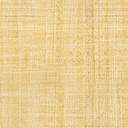 